「香港宣道差會」本週代禱消息(2022年10月20日)泰國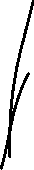 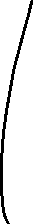 李瑞麟、陳家恩 (專職宣教士－宣道會宣愛堂/愛倍語言資源中心)泰人幹事已於9月離職，求主為我們預備人手。為栽培對象禱告：最近家恩與泰同工栽培一位中學生(阿邁)，求主賜她有渴慕主的心，明白聖經及認識主更多。教會堂委潘太現正接受化療(大腸癌)，求主賜給她力量面對二十多次的治療，身體能承受得住，藉著治療得到全然醫治。健康：求主保守我們一家五口健健康康，瑞麟及家恩睡眠不足，每天也需要接送小孩上學，精神稍欠，求主保守我們有精神開車及工作。家庭：為心悅學習禱告，近來分享她在學校沒有朋友，求主幫助她；順皿在新學校仍適應中，或許英語令他不敢和同學做朋友，求主賜他勇氣及智慧學習，另我們發現順皿睡眠都不太理想，經常轉身、坐起來或發夢，早上醒來也沒有精神，求主賜他有安眠；信行吃奶經常超過一小時以上，令我們很疲累，求主祝福他各樣發展繼續理想。在港澳的家人：家恩爸媽已順利回港，期間10月中及11月中他們分別要覆診，求主給他們平安，並計劃於11月中或底來泰國探我們，求主為他們預備一切。青島雁子（專職宣教士－特別群體）10月份有各大大小小會議，求主保守會議有果效並能繁忙的事奉中取得平衡。計劃及籌備聖誕節的各項活動，求主使用，並考慮加增對村民探訪的數目。年底將會有一位神學生來體驗10天，為她的適應及體驗代禱。楊安信、黃嘉琪 (專職宣教士－語言學習)懇請為安信本主日泰文講道禱告，主題是《不可叫人少看你年輕》，藉此鼓勵青少年作門徒。懇請為泰國東北部受水災影響的災民禱告，我們第八區宣道會亦有堂會受影響。願主為我們打開福音之門，讓我們可以進到新的村落把物資和關懷，給予未得之民。艾憐 (信徒宣教同工－特別群體)感恩。到馬來西亞作休息之旅，一切平安。森美、小兒（宣教士【聯屬本會】－語言學習）能與同工教會有更深的配搭關係。求聖靈保守我們身心靈及語言學習。願透過運動將福音帶給年青人。鄭美紅 (專職宣教士【聯屬本會】－回港述職)感恩過去中秋能夠與家人相聚、團圓；願繼續適應香港的生活節奏。回港日程充實，如堂會分享、機構或私人面談，個人輔導及靈修學習課程等；請記念時間管理，有足夠休息。感恩父親病癒出院，記念父母身體健康。記念個人身心靈健康。柬埔寨吳梓江、胡美玲（信徒宣教士－訓練及關顧）柬埔寨最近降雨很多，多個省份面臨水淹，農田、居所及道路均受影響。祈求上主減輕災害。學院校舍建築進度緩慢，請為監工同工協調施工隊工作代禱。本月底工場安排網上訪宣，請為籌備工作禱告。張日新（信徒宣教同工－亞洲人力資源學院）HRDI建築工程，求主賜團隊智慧跟進。感謝神保守日新英國之行，又賜她寶貴靜修時間，她上周已平安返回金邊。諾恩左手腕皮膚問題多月未能根治，令她困擾，求主醫治，讓她經歷祂幫助。黃俊雄、黃揚恩（信徒宣教同工－語言學習）記念三間堂會(金邊堂、宣恩堂及生命之光團契) 合併事宜。建堂的籌備及落實時間表。金邊堂青年牧養及家庭事工發展。將接手牧養宣恩堂事宜。陳啟成、周小嫻（信徒宣教同工－語言學習）宣恩堂將在10月22和23日和香港宣道會信愛堂短宣隊進行「線上短宣」，其中有通過烹調美食進行文化交流和分享，次日又有線上一同崇拜，包括有短宣隊的詩歌獻唱、信息和見證分享，願主保守整個過程順行，網絡連線穩定，參與成員有美好的溝通和分享，彼此勉勵。小嫻和啟成將會陸續與工場的宣教同工安排工作交接以及物資處理，願主賜下智慧將大小事項都一一交接處理順利，特別保守宣恩堂眾肢體在面對新轉變的適應。恩綿和恩甜也正調校心情，預備回港生活和讀書，願主帶領我們有智慧地為恩綿和恩甜報讀合適她倆的學校。蔡婉玲 (宣教士【聯屬本會】－教育事工)預計新學年有4-5班中學生會遷入中學校舍，我們正籌備在校舍內添置各樣器材、家具，求主預備。豐榮女兒之家及豐榮婦女之家：求主保護前線同工，因他們需要經常接觸不同的個案及家庭。保護他們，讓他們有健康的身體，減少感染COVID-19的機會。並求主醫治當中受感染的婦女及同工，讓他們能盡快康復，恢復體力。求主祝福兩個家舍與政府部門間的合作，並祝福正在接收的新個案。豐榮社區中心將舉行「學前班」的結業禮，求主祝福整個儀式的過程。求主祝福4位正在學習縫盤技術的婦女，讓她們可以順利完成學習，獲得一技之長。我們將與廠商聯絡進行下一階段的進展，求主祝福整個協商的過程。祝福同工Thida的身體，她第二次感染COVID-19，求主醫治。澳門梁祖永、杜燕玲（專職宣教士－宣道會氹仔堂）平安回澳門，開始新一期的宣教。陳佩貞（專職宣教士－長者福音事工）感謝主的信實，在疫情下賜予美好消息，讓我們的團隊增加同工，結伴繼續往前行！ 感謝主，能夠靠著祂的保守，繼續在澳門事奉，服侍長者的群體，與團隊一起同心前行！郭麗思（專職宣教士借調本會－宣道會宣道中心堂 /臺山學生服務中心）因疫情的關係，耽誤了原先要完成整理新聚會地方的計劃，求主賜福及幫助我們能補回未完成的工作，以便早日能開放使用。求主賜我們屬天智慧，並按祂的心意善用祂所賜的地方拓展石排灣事工，接觸更多居民，使多⼈得聞福音。求主打發更多同工及支援肢體，幫助我們推展不同福音性的聚會，接觸更多未信主的居民，及關顧長者們。求主為新聚會地點預備恩慈的左鄰右里，包容與接納增多進出這地的人流。於疫情後，求主幫助小組能盡快恢復在平台上的恆常聚會，長者們有信心參與。盧美娟（專職宣教士－宣道會新橋堂）感恩：已平安到達馬達加斯加。感恩由離開澳門，踏入香港境內到進入馬達加斯加國境，滿滿感恩，一切事前出現的憂慮都沒有發生。求主賜恩典和智慧，保守和引導在馬達加斯加的生活，成為我日後在澳門服侍的祝福。劉愛琼（專職宣教士－宣道會新橋堂）星期一開始胃痛；感恩順利完成了培靈會的分享，胃痛開始舒緩，求主徹底醫治。求神加力，完成每天的事奉。葉錦樺（信徒宣教同工－澳宣培訓中心）求主保護長者平安健康，心中有主，又可以更多認識真理。求主祝福新橋堂弟兄姊妹靈裏成長可更多承擔事奉，教會興旺。求主給樺記有健壯身心靈；近日有胃不適、鼻炎和咽喉炎也發作。英國岑偉農、阮幗雄（本土宣教同工－南倫敦宣道會）為張牧師加入南宣服事禱告。為南宣有多名肢體感染新冠康復禱告。彭大明、黎燕芬（本土宣教同工－東倫敦宣道會）每月仍有赤字，求主供應。為大明在11月中會到「加拿大列治文使命宣道會」主領差傳年會，求主賜使用。燕芬和焯穎的敏感已有好轉。黃國輝、唐美寶（信徒宣教士－布萊頓宣道會）神預備能用英語教導少年人的主日學導師。 為在副堂設立崇拜直播禱告，以預備地方給一批將到英的家庭。 在迎新週認識一些到英進修的華人學生，讓他們有機會接觸福音。冼偉強、楊瓊鳳（專職宣教士【聯屬本會】－佈道事工）感恩，薩頓廣東話會眾的增長。（約60人） 感恩，高雲地利大學廣東話團契迎新會（約30人） 更多教會對英國廣東話事工發展的支持。 祈禱：學生事工–華威及巴斯大學。廣東話青年事工的發展。嘉冕能在利茲找到合適教會聚會和事奉。安藤、世美（專職宣教士【聯屬本會】－特別群體事工）隨著去年英國BNO居留簽證推出，不少由香港移居英國的家庭，這包括我們認識的朋友及教會弟兄姊妹都來到及圍繞在我們身邊聚居。在工餘時間，我們幫助這些家庭很多生活上實際幫助及給予意見，幫助他們適應新環境及文化。求主賜福這些移居者來祝福英國社會，有些成為我們的義工夥伴，為福音事工齊心努力。求主給我們力氣、智慧與承載力如何持續接待及支持港人同伴。這一年來我們接待了不少從香港到英國定居的信徒家庭，我們與他們分享我們服事的工作及接觸的福音對群體，求主開他們屬靈的眼睛，在安頓生活的同時也讓他們能帶著使命，願意在英國為主作見證。感謝主讓我們在10-11月有不同教會邀請我們講道：10月我們透過視像錄影向加拿大華人教會講差傳年會，以廣東話、英語及國語於兩個主日中播出，求神預備信息及整個錄影、播放過程順利；11月27日安藤將在伯明翰教會講道，宣講英國宣教的重要性，求主使用我們把英國的屬靈狀況與更多英國的華人教會及肢體分享，裝備弟兄姊妹起來回應。劉卓聰、黃韻盈（專職宣教士【聯屬本會】－宣教動員）最近正探索與倫敦教會合作，對這機會十分雀躍，求神繼續引導及開路。感恩神賜女兒勇氣、願意突破自己和主動交友的心。讓她在校園能結識到好友，並在信仰群體中成長。我們為兒子覺豐的禱告是能安定於一個能令他shine的屬靈群體，我們相信神必有預備。西印度洋林永康、盧月冰（專職宣教士－留尼旺基督教華僑教會 / 基督教華僑中心）請記念我們本地同工的一家，他們輪流感冒，一個病完又到另一個，康復後又再生病，已經好幾個星期。求主醫治他們，保守他們的健康。感謝主，永康母親的「換人工膝關節」手術順利完成，只是手術後，有腫痛現象，醫生建議暫時不要落地，她是有點擔心，求主醫治她，讓她早日康復。吳家佩（專職宣教士－留尼旺基督教華僑教會 / 基督教華僑中心）過去的星期三和四的宣教團隊網上聚會都有很好的信息、分享和彼此代求的時間。求神繼續帶領這個星期三和四的會議和講座。請記念星期四下午的甜品工坊，我們會一起製作五仁月餅，求神使用這個平台讓我和參加者有更多分享的機會。請記念教會一位姊妹患有心臟衰竭，她的心臟科醫生最近常有突發事件，將她的覆診期一再推遲，求神親自保守和醫治姊妹的身心靈。黃聲鋒、郭志茜（專職宣教士－馬達加斯加宣道會京城堂暨幸福家庭服務中心）多用途活動室已經竣工，日後可以成為活動場地，感謝主藉主內肢體慷慨奉獻，供應事工上的需要，一無所缺。李就成、林燕萍（專職宣教士－馬達加斯加鄒省華人基督教會/鄒省幸福家庭服務中心）這星期有兩位我們常探望的長者在家中跌倒，求神讓她們能早日康服。同工繆嘉暉和太太已開始學習法文，求神賜老師有智慧教導他們，也求神讓他們有靈敏的耳朵和靈活的舌頭。崔緯濤、袁清嫻（信徒宣教同工－醫療事工）近日收到不少主內醫護肢體的查詢，表示有感動到馬島作醫療短宣。他們當中有牙醫，有手術室護士，亦有兒科專科醫生。馬島醫療落後，質素參差，貧窮人更加負擔不起高昂的醫藥費。他們的呼聲和需要，神都聽到，都察看! 深信神正在使用這一群弟兄姊妹，不單要祝福病人身體的需要，也為病人敞開一道門，讓他們有機會走進教會，得到聽福音的機會。求主繼續帶領和使用醫療服侍。訓練兒童主日學老師已超過半年了。隨著Kopey放產假，馬加士青年人和本地華人開始輪流擔任主日學老師。剛剛過去的主日，有12位小朋友參加主日學，老師們分享，課堂過程順利，課室秩序良好。求主繼續使用他們忠心的事奉，幫助教會的小孩子認識聖經真理 。剛剛主日的華人小組完結後，有小組組員主動提出，可以分擔帶領祈禱會的事奉崗位。我們都很感動和感恩，因為見到神正不斷興起教會的弟兄姊妹起來事奉。求主堅立他們，在忙碌的生活中， 有健康和體魄去參與事奉，經歷神的恩典和事奉的喜樂。天鄰基金會手術隊將於11月中到工場進行兩星期的醫療服侍。每天需要8位馬加士主內肢體作翻譯，現正招募義工當中，求主預備。11月6日下午，將會舉行有關訓練，求主使用天鄰隊員的分享，裝備義工們，好讓服侍過程更順暢，病人和家人得著最美好的服侍，榮耀歸神。女兒Priscille剛剛去了醫院覆診，感謝神的保守，醫生說她健康一切正常，只是需要努力增磅 。她是一個晚上活躍的BB，令爸媽每晚都冇覺好瞓。感謝同工們的愛心，每天都為Kopey預備坐月餐和湯水。求主讓Kopey身體有充足復元，在斷斷續續的睡眠當中，能夠得著有質素休息。梁智康、張佩茵（信徒宣教同工－青年事工）請記念宣教同工的身體，有健康和體力去適應咖啡室的服侍。繆嘉暉、劉泳兒（信徒宣教同工－馬達加斯加鄒省華人基督教會/鄒省幸福家庭服務中心）我們已取得「行街紙」，將會到本地警局做道德證明文件（類似良民證），可以起行去鄒省工場。感恩三個小朋友身體健康，食得瞓得。由於9月未有證件，未能開學，我們定立了一些學習時間表，讓孩子們溫習數學及中文，另也邀請了大仔教我們一些簡單的法語（數字、顏色等），讓我們能善用時間。我們在首都有不同機會服侍，包括普通話講道、領詩、華人查經組、栽培、嘉暉教本地青年打鼓。另也到訪貧民區，了解當地社會情況，求主繼續開我們眼界，了解本地的福音需要。創啟地區馬祈（專職宣教士－華人事工）請記念由星期日晚開始華人大家庭重開實體聚會，願一切安排順利。在教學上慢慢與學生建立關係，希望慢慢影響他們的生命。感謝老爸預備很好的居所，願能好好使用，能祝福更多人。爾東、爾佑（專職宣教士－華人事工）工場疫情嚴峻，兩個大家庭都有肢體大人和小孩確診，求主保守並醫治確診者。因為疫情嚴峻，原有的實體崇拜，現改回線上聚會，求主帶領。請為爾東爾佑的家人代禱，許久沒有見到家人，祈求父親看顧保守他們。孫智、孫慧（宣教士【聯屬本會】－福音/醫療服務）感恩培訓中心在下半年的教課、功輔班等，多了義工支援。求主賜下良機，在課餘活動、家訪及閑談中，讓同工/義工們與家長及學員皆有懇誠的溝通，進一步建立互建關係。感恩當地疫情得以受控，但物價通脹卻急升，民生困苦，社會治安轉差！求主憐憫，賜下智慧、資源及動力給政府官員，釐定適時政策及執行的合宜措施，以致民生按序得改善。繼續為華人家庭三位剛接受洗禮的弟兄，祝福他們在主愛護蔭下成長。求主保守華人教會及團契同工們能竭力地合一服侍，逆境下勇敢地為主多結果子。鄭氏夫婦（宣教士【聯屬本會】－東南亞 / 培訓事工）讚美神，感恩祂的恩典和力量臨到我們。為三個孩子禱告，讓他們在信仰上成長，經歷神的同在。並能夠享受學校生活，順利完成學業。丁噹家庭（宣教士【聯屬本會】－語言學習）國家: 沙國政府壓低了某幾類必需品的通脹，暫時平息了市民怒氣！不過捱到幾耐呢? 世界性通脹對於本已脆弱嘅第三世界真係好艱難。求憐憫、求恩典！ 團隊：近來好多新人到埗，盼望國際團隊能融洽相處！ 朋友：你們要休息，要知道我是神！求天父讓花花家庭嘅每一位都能夠冷靜，要記得神一直以來嘅帶領和恩典！ 家人：未信的丁太媽媽患多年痛症至情緒低落；加上疫情至今，老人家感覺寂寞但又不習慣再見人，好矛盾！盼神蹟，老人家願意開放認識「新朋友」，認識真神！Panda（宣教士【聯屬本會】－多姆人事工）記念多姆人的門訓和識字教育。記念與接任同工的交接。記念與同工的面談和盡快完成多個報告。 記念身心靈健壯。冰梅（宣教士【聯屬本會】－語言學習）經過多個月游泳後，手痛已經痊癒，腰部的不適已有很大的改善，感恩服用營養補充劑後，身體得著明顯的幫助。最近在Tea house 服事一位腰痛婦女，她請冰梅為她按摩並願意讓冰梅為她禱告，請記念她們之間的互動，盼望日後能教婦女做運動。最近天氣開始寒冷，身邊同工相繼病倒，求天父醫治及看顧保守各人。難民活動在十一月底至十二月中開始慶祝聖誕節，求天父使用所有活動、預備並軟化參與者的心，讓他們明白聖誕的意義。十月下旬朋友一家來無花果國開會，他們會住在我家十天，請記念一切安排與接待。手物夫婦（宣教士【聯屬本會】－回港述職）請為我們的事奉禱告，求主加添智慧，讓我們能在不同層面幫助各國的翻譯團隊。請為不同國家的團隊需要禱告，求主為他們解決人事、運作以及籌款的問題。飯糰一家（宣教士【聯屬本會】－聖經翻譯）飯糰先生一直以來專責管理及發展亞太區的手語聖經翻譯工作，由新一年度10月份開始，他將接任新的工作崗位，負責協助統籌全球的手語聖經翻譯項目，主要工作是帶領各地域的團隊去策劃及發展手語聖經翻譯項目。求主賜智慧及帶領他去應付新的工作。10月份飯糰會繼續到海外工作，請記念：25/10【日本手語聖經翻譯會年度董事會會議】。2022年的財政年度於9月尾結束，飯糰太太要跟進各項目的財政結算和進度報告，求主施恩加力給她完成這個工作。飯糰先生10月份公幹期間，將會有短時間停留日本，求主帶領他聯繫教會、同行者和親人，讓他跟各方有美好的重聚和團契。大飯糰在適應中學生活的路上仍然遇到不少困難和挑戰，但願天父及家人的體恤會成為孩子的力量。在試煉中，求主時刻與他同行，激勵他、醫治他及賜他無比的勇氣去面對每天的考驗。冒號家庭（宣教士【聯屬本會】－聖經翻譯）哥哥十分享受學校生活，亦喜歡新的老師。先生在附近已找到鄰國人，能面對面練習語言。太太能夠在十月底見眼科醫生。願太太眼睛能逐漸康復。弟弟回工場後仍有咳嗽痰多的問題，求主藉藥物醫治。我們的工場主管在9月尾至10月初到鄰國探望已三年沒見的同工。求主讓炸彈襲擊和戰火遠離他們，讓當地的同工得鼓勵，讓管理團隊有智慧作決定，應做什麼，不做什麼。木棉（宣教士【聯屬本會】－語言學習）鼻敏感少了很多，亦慢慢習慣這裡的天氣，雖然每天差不多40度左右(亦要穿長袖衫、褲或裙)，但慢慢都適應多了。(未到真正高溫-可達50度以上)肩膊撕裂痛也慢慢減輕了，感恩。記念有更多機會與業主一家建立美好關係，曾經有很少時間與業主太太談論屬靈事情，祈求有更多機會時機。祈求木棉父母家人健康平安，祝願他們早日得著救恩。祈求木棉身心靈健壯，與主每天有美好的關係。祈求團隊繼續有合一的心，彼此有包容及有愛。祈盼當地朋友能在異象異夢中遇見主。東北亞日本李世樂、鄧淑屏（專職宣教士【聯屬本會】－回港述職）求主施恩看顧家人、已信主的靠主堅定，未信主的早日蒙恩。求主看顧三陸希望基督教會，宣教士的健康與事奉，崇拜出席者得蒙眷佑。信徒生活得力，決志者早日接受洗禮，未決志者靠主早日踏出信心的一步。求主使用教會的茶聚、英語會話班、手工班並各活動中有的信息分享；「愛心飯盒」、日常探訪與個別信仰栽培。求主恩待山田鎮1萬4千多人口，早日得聞福音，決志歸信。特別憐憫鎮長有智慧如何帶領山田鎮走出經濟困局、人口老化小子化的挑戰。求主堅立日本福音教會聯會(JECA)岩手植堂小組成員，牧者們與家，教會，執長，信徒都蒙恩。梁頴階、容小敏（專職宣教士【聯屬本會】－回港述職）記念不同的分享和事奉。關俊文、吳敏慧（專職宣教士【聯屬本會】－日本人福音事工）為日本事工代求：由夏天起因應入境條例的改動，不同的宣教單位都成功抵達日本！包括來自韓國，美國及澳洲的長期及短期宣教士，分別抵達了東京、橫濱，神戶等地。願主大大使用他們，並請為他們的適應禱告。為國際團隊代求：隨著疫情在世界各地緩和，很多等候了多時而有待舉行的訓練、會議、事工檢討等等都在安排中，願主保守各樣的溝通，求主幫助不同國家的隊工順利安排各樣日程。慕行升小學進展：跟教育部門的各項溝通見面也差不多進入完成階段，而所需要收集的資料文件也七七八八了。之後就是由教育委員會作出決定，便會知道慕行明年就讀那一間學校。求主帶領，願負責人員作出適切的決定，願主為慕行預備最美好的學習環境。東京的疫情看似穩定下來，只是進入秋冬季節，也容易感染流感等疾病，求主保守我們一家，特別是不喜歡戴口罩的慕行。求主保守我們在港和已移居海外的家人的健康和平安。蔡明康，王淑賢（專職宣教士【聯屬本會】－日本人福音事工）為日本有更多人能認識信仰、接受福音禱告。感恩教會能成為「平安的避難所」，有新來賓參與崇拜。教會將在十一月起舉辦「教會Café」及「方型踏步運動」，求主開路。感恩九月底與宣教士們休假幾天，身心靈重新得力。感恩宣教犬 Match 能成為與人接觸的橋樑。考慮購買另一部二手車，求主供應。求主賜我們及在港家人的身、心、靈健康。談允中，梁秀英（專職宣教士【聯屬本會】－日本人福音事工）感恩早前有機會往千葉君津市探望在疫情期間在網上英語會話室定期聚會的日本未信者，其中一位朋友於10月初來東所沢探望我們，求主保守能繼續進深建立關係及有機會分享信仰。感恩在疫情期間在網上建立關係的H姊妹，在返回日本後已找到教會及穏定參與聚會。姊妹分享在大學生活中很孤獨，沒有朋友，求主保守她在大學中能認識近年齡的基督徒朋友在信仰上彼此扶持及成長。開始第二學期的日語學習，教學進度會加快，求主賜能力及智慧進深學習及掌握在日常生活中應用。非洲劉偉鳴、梁琬瑩（烏幹達，專職宣教士【聯屬本會】－回港述職）感恩! 平安回港，已探望雙親。感恩! 順利續回政府的覆診期。烏干達西部發現伊波拉病毒，並在幾區出現小型爆發，記念病毒不要擴散。記念加拿大訪宣隊11月中到烏干達北部服侍，記念他們的預備。記念我們在10月到不同場所作小型分享。BE夫婦（專職宣教士【聯屬本會】－語言學習）BE已順利完成了第二次本地語言考試，現靜待派卷的日子，如常上課。感恩！B媽媽完成了左眼白內瘴手術，拆紗布，下周覆診，願早日復原。感恩！B額前傷口已埋口。E日前成功從線上學習即首次為B操刀剪髮，效果理想。年青患癌W姊妹將要接受第二次化療，求主大能醫治她，減除她受藥後的痛楚。B現有機會與本地青年每晚進行線上門訓小組聚會，為B明晚有力放膽宣講禱告。以利亞因工作需要未來三周不能上教會，BE盼可代攜其兒女參與兒主，禱告記念。南美巴西張志威、司徒美芳（專職宣教士【聯屬本會】－華人事工）為巴西經濟和治安禱告，求主施恩保守經濟可以盡快復蘇，治安可以好轉，罪案可以大大減少。為兒童主日學老師禱告，求神給她們愛心和智慧教導小朋友，自小認識主耶穌。男士小組最近有兩位長者信主，求神堅固他們的信心，靈命能穏定成長。因教會位置遠離華人區，不便於發展華人的事工，所以教會現正探討遷堂的可行性，求主帶領和賜下同心給弟兄姊妹。德國吳鐘音（德國本地同工—華人事工）新冠病毒疫情仍然嚴峻，求主幫助疫情可早日受控，各行各業可重回軌道，經濟復甦起來。求主幫助差會的本土同工吳牧師，他一家在法蘭克福南部服侍，現在藉線上講道、進行每週家庭小組及查經組並作有限度的個人聯絡及關懷。盼2022年有所突破，求主預備並差遣更多合適工人早日能前往德國開拓教會，服侍未得之民。香港李翠玲（專職宣教士，本地跨文化事工 - 泰人恩福堂 / 泰人恩福服務中心）教會10月30日兩位新葡接受洗禮加入基督的身體。中心籌備11月19日「祝福龍城」籌款活動、圍城祈禱，傳遞救恩。 中心正與市建局合作關心和派物資給受重建影響泰籍居民，藉此傳遞主愛和福音。 感謝神及大家代禱；大兒子敬靈已完成大腸癌手術，四次化療和大小腸連結手！康復中。12月3日租約期滿，請為聯會同工與業主傾談；可以續較長和合理租金之租約。梁志雄、朱秀卿（專職宣教士－宣教培育）志雄已收到博士論文的監考官們提議他要修改的事宜，求主給他智慧及力量，深思各項需要修改的內容，以作出符合考官們滿意的回應，依據大學的指示，在限期內完成。秀卿於30/10星期日將主講一佈道會，求主使用她的訊息，聖靈感動未信者接受主耶稣為救主。（秀卿也希望可以請到她未信主又年老的舅父，舅母出席，求主幫助。）秀卿腰痛仍未完全痊癒，求主恩助！簡家傑（信徒宣教士－工場研究）疫情下學校頻頻停課、或只能提供網課，導致去年柬埔寨全國中小學多了兩成的留級生，市鎮的情況更為嚴重，首都金邊更增加了近乎七成。一直以來，柬埔寨的基礎教育薄弱，學生的文字及數學能力不高。求主厚賜政府和教育工作者有決心和能力，改善當地的教育質素；求主也加添宣教士有智慧和心力，培育柬國的青少年人。早前確診新冠，症狀輕微，現已完全康復，爸媽也沒有再受感染，非常感恩！疫情仍有反覆，求天父保守護老院不再爆疫，爸媽及其他院友無需離院檢疫或隔離。十一月初再次静修八天、並接受屬靈導引；月底則入静修院上五天的實踐課程，學習導引的原則和技巧。求主透過這兩次靜修院的體驗，叫關係能進深、靈命再得更新、知識和技巧也有所增長。差會總部辦公室記念柬埔寨金邊校舍第一期工程順利，保守工程的進程，以及宣教團隊的跟進。記念靜修恩園工程，現向屋宇署入圖則，另記念老圍宣教士宿舍項目，正與渠務署商討村屋渠務問題，求主恩領。